Уважаемая Светлана Анатольевна!Администрация муниципального образования «Темкинский район» Смоленской области направляет для  опубликования в районной газете «Заря» извещение о проведении аукционов на право заключения договоров аренды земельных участков. (Приложение на 3л. в 1 экз.)  Глава муниципального  образования  «Темкинский район» Смоленской области                                                    С.А. Гуляев   О.В. Маслик (848136) 2-18-45Приложение                                     Извещение о проведении  аукциона на  право заключения договора аренды земельного участка В соответствии с Постановлением Администрации муниципального образования «Темкинский район» Смоленской области от 20.09.2017г. № 399   «О проведении аукциона на право заключения договора аренды земельного участка»  Администрация муниципального образования «Темкинский район» Смоленской области сообщает, что 30.10.2017 г. в 11 часов 30 минут в здании расположенном по адресу: 215350 Смоленская область, Темкинский район, с. Темкино, ул. Советская, д. 27, состоится   открытый по составу участников и форме подачи предложений аукцион на право заключения договора аренды земельного участка сроком на  20 лет:Лот 1. Характеристика земельного участка, расположенного по адресу: Российская Федерация, Смоленская область, Темкинский район, Темкинское сельское поселение, с. Темкино, ул. Привокзальная, из категории земель: земли населенных пунктов, с разрешенным использованием: для индивидуального жилищного строительства, общей площадью 1500 кв. м. с кадастровым  номером 67:20:0010208:90:-  земельный участок находится в границах Темкинского сельского поселения. Участок расположен в с. Темкино, находится в 0,3 км. от железнодорожного вокзала, дорога  асфальтированная. Ориентировочное расстояние от точки подключения газораспределительной сети до границы земельного участка составляет 0,04 км.  Линии электропередач  проходит рядом с земельным участком. Рельеф земельного участка ровный.Начальный размер годовой арендной платы – 18000 (Восемнадцать тысяч) рублей 00 копеек.Величина повышения (шаг аукциона) 3 % от начальной годовой арендной платы земельного участка 540 (Пятьсот сорок) рублей 00 копеек.Сумма задатка 20 % от начальной годовой арендной платы земельного участка – 3600 (Три тысячи шестьсот) рублей 00 копеек и вносится Претендентом на счет организатора аукциона не позднее 25.10.2017 года. В соответствии с Постановлениями Администрации муниципального образования «Темкинский район» Смоленской области от 20.09.2017г. № 400, от 20.09.2017г. № 401   «О проведении аукциона на право заключения договора аренды земельного участка»  Администрация муниципального образования «Темкинский район» Смоленской области сообщает, что 30.10.2017 г. с 15 часов 00 минут в здании расположенном по адресу: 215350 Смоленская область, Темкинский район, с. Темкино, ул. Советская, д. 27, состоится   открытый по составу участников и форме подачи предложений аукцион на право заключения договора аренды земельного участка сроком на  20 лет:Лот 2. Характеристика земельного участка, расположенного по адресу: Российская Федерация, Смоленская область, Темкинский район, Темкинское сельское поселение, с. Темкино, ул. Горького, из категории земель: земли населенных пунктов, с разрешенным использованием: для индивидуального жилищного строительства, общей площадью 1176 кв. м. с кадастровым  номером 67:20:0010119:192:-  земельный участок находится в границах Темкинского сельского поселения. Участок расположен в с. Темкино, находится в 1,5 км. от железнодорожного вокзала, дорога  асфальтированная. Ориентировочное расстояние от точки подключения газораспределительной сети до границы земельного участка составляет 0,4 км.  Линии электропередач  имеются. Ориентировочное расстояние до точки подключения сети  водоснабжения составляет 320 м. Рельеф земельного участка ровный.Начальный размер годовой арендной платы – 18000 (Восемнадцать тысяч) рублей 00 копеек.Величина повышения (шаг аукциона) 3 % от начальной годовой арендной платы земельного участка 540 (Пятьсот сорок) рублей 00 копеек.Сумма задатка 20 % от начальной годовой арендной платы земельного участка – 3600 (Три тысячи шестьсот) рублей 00 копеек и вносится Претендентом на счет организатора аукциона не позднее 25.10.2017 года.Лот 3. Характеристика земельного участка, расположенного по адресу: Российская Федерация, Смоленская область, Темкинский район, Темкинское сельское поселение, с. Темкино, ул. Горького, из категории земель: земли населенных пунктов, с разрешенным использованием: для индивидуального жилищного строительства, общей площадью 1500 кв. м. с кадастровым  номером 67:20:0010119:191:-  земельный участок находится в границах Темкинского сельского поселения. Участок расположен в с. Темкино, находится в 1,5 км. от железнодорожного вокзала, дорога  асфальтированная. Ориентировочное расстояние от точки подключения газораспределительной сети до границы земельного участка составляет 0,4 км.  Линии электропередач  имеются. Ориентировочное расстояние до точки подключения сети  водоснабжения составляет 320 м. Рельеф земельного участка ровный.Начальный размер годовой арендной платы – 22000 (Двадцать две тысячи) рублей 00 копеек.Величина повышения (шаг аукциона) 3 % от начальной годовой арендной платы земельного участка 660 (Шестьсот шестьдесят) рублей 00 копеек.Сумма задатка 20 % от начальной годовой арендной платы земельного участка – 4400 (Четыре тысячи четыреста) рублей 00 копеек и вносится Претендентом на счет организатора аукциона не позднее 25.10.2017 года.Реквизиты: УФК по Смоленской области (Администрации муниципального образования «Темкинский район» Смоленской области л.с. 05633012490) ИНН 6716000299, КПП 671601001, ОКТМО 66648000, р/с 40302810345253220001, Отделение Смоленск г. Смоленск, БИК 046614001.1. Осмотр земельных участков будет организован 13 октября 2017 года.	2. Ограничений использования или обременений земельных участков нет. Организатором аукциона выступает Комиссия по проведению торгов по продаже земельных участков и права заключения договоров аренды земельных участков утвержденная распоряжением от 26.12.2016 года № 81-р.3. Форма подачи предложений о цене – открытая форма. Условие конкурса: использование земельного участка по назначению.4. Победителем аукциона признается участник  аукциона, предложивший наибольшую годовую арендную плату земельного участка. 5. Прием заявок с 26.09.2017 г. по 25. 10.2017 г. (в рабочие  дни с 9-00 до      13-00 и с 14-00 до 17-00) в здании Администрации муниципального образования  «Темкинский район» Смоленской области по адресу: Смоленская область, Темкинский район, с. Темкино, ул. Советская, д. 27, каб. № 11. Перечень предоставляемых документов:1) заявка на участие в аукционе (по установленной форме) о проведении аукциона с указанием банковских реквизитов счета для возврата задатка;2) копии документов, удостоверяющих личность заявителя (для граждан);3) надлежащим образом заверенный перевод на русский язык документов о государственной регистрации юридического лица в соответствии с законодательством иностранного государства в случае, если заявителем является иностранное юридическое лицо;4) документы, подтверждающие внесение задатка.Представление документов, подтверждающих внесение задатка, признается заключением соглашения о задатке.Указанные документы в части их оформления и содержания должны соответствовать требованиям законодательства Российской Федерации.6. Дата, время и место  определения участников аукциона: 27.10.2017 года в 15 часов 00 минут  в здании Администрации муниципального образования «Темкинский район» Смоленской области с. Темкино, ул. Советская  д. 27.7.  Договор аренды  земельного участка заключается в течение десяти  календарных   дней с даты подписания протокола о результатах аукциона.При уклонении (отказе) Победителя аукциона от  подписания протокола о результатах аукциона или от заключения договора аренды земельного участка, задаток ему не возвращается, а победитель утрачивает право на заключение указанного договора.8. Решение об отказе в проведении аукциона может быть принято организатором аукциона в сроки, предусмотренные гражданским законодательством Российской Федерации, о чем он извещает участников аукциона не позднее 3-х дней со дня принятия данного решения и возвращает в 3-дневный срок внесенные задатки. Извещение об отказе в проведении аукциона публикуется не позднее 3-х дней со дня принятия решения об отказе в проведении аукциона в районной газете «Заря», на сайте  Администрации муниципального образования «Темкинский район» Смоленской области http: temkino.admin-smolensk.ru и http:/torgi.gov.ru в которой было опубликовано извещение о проведении аукциона.Более подробно с условиями проведения аукциона по продаже права на заключение договора аренды земельного участка  можно ознакомиться в Администрации муниципального образования «Темкинский район» Смоленской области по тел. (48136) 2-18-45.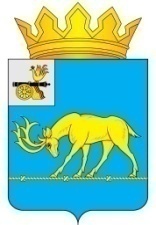 АДМИНИСТРАЦИЯАДМИНИСТРАЦИЯАДМИНИСТРАЦИЯАДМИНИСТРАЦИЯАДМИНИСТРАЦИЯГлавному редактору СОГУП «Редакция газеты «Заря»С.А. КузьминойМУНИЦИПАЛЬНОГО ОБРАЗОВАНИЯМУНИЦИПАЛЬНОГО ОБРАЗОВАНИЯМУНИЦИПАЛЬНОГО ОБРАЗОВАНИЯМУНИЦИПАЛЬНОГО ОБРАЗОВАНИЯМУНИЦИПАЛЬНОГО ОБРАЗОВАНИЯГлавному редактору СОГУП «Редакция газеты «Заря»С.А. Кузьминой«ТЕМКИНСКИЙ РАЙОН»«ТЕМКИНСКИЙ РАЙОН»«ТЕМКИНСКИЙ РАЙОН»«ТЕМКИНСКИЙ РАЙОН»«ТЕМКИНСКИЙ РАЙОН»Главному редактору СОГУП «Редакция газеты «Заря»С.А. КузьминойСМОЛЕНСКОЙ ОБЛАСТИСМОЛЕНСКОЙ ОБЛАСТИСМОЛЕНСКОЙ ОБЛАСТИСМОЛЕНСКОЙ ОБЛАСТИСМОЛЕНСКОЙ ОБЛАСТИГлавному редактору СОГУП «Редакция газеты «Заря»С.А. КузьминойСоветская ул., д. 27, с. Темкино, 215350Советская ул., д. 27, с. Темкино, 215350Советская ул., д. 27, с. Темкино, 215350Советская ул., д. 27, с. Темкино, 215350Советская ул., д. 27, с. Темкино, 215350Главному редактору СОГУП «Редакция газеты «Заря»С.А. Кузьминойтел./факс (48136) 2-18-44тел./факс (48136) 2-18-44тел./факс (48136) 2-18-44тел./факс (48136) 2-18-44тел./факс (48136) 2-18-44Главному редактору СОГУП «Редакция газеты «Заря»С.А. КузьминойE-mail: temkino@admin.sml.E-mail: temkino@admin.sml.E-mail: temkino@admin.sml.E-mail: temkino@admin.sml.E-mail: temkino@admin.sml.Главному редактору СОГУП «Редакция газеты «Заря»С.А. Кузьминойtemkino@admin-smolensk.rutemkino@admin-smolensk.rutemkino@admin-smolensk.rutemkino@admin-smolensk.rutemkino@admin-smolensk.ruГлавному редактору СОГУП «Редакция газеты «Заря»С.А. Кузьминой№Главному редактору СОГУП «Редакция газеты «Заря»С.А. Кузьминойна №отГлавному редактору СОГУП «Редакция газеты «Заря»С.А. Кузьминой